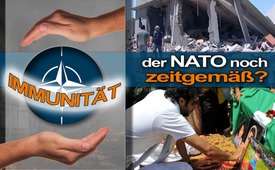 Immunität der NATO noch zeitgemäß?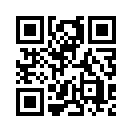 Bei einem vorsätzlichen Angriff der NATO 2011 auf das Privathaus des Khaled al-Hamedi in Libyen, Präsident der OPCR (Internationale Organisation für Frieden, Fürsorge und Hilfeleistungen), wurden 13 seiner Familienmitglieder getötet. Als er die NATO für dieses Kriegsverbrechen zur Rechenschaft ziehen wollte, berief sich diese auf das Ottawa Abkommen von 1951, das dem Militärbündnis Immunität garantiert und bekam Recht… Werden Sie mit dieser Sendung Zeuge der NATO-Kriegsverbrechen, wie diese wohlhabende und funktionierende Staaten in einen einzigen Trümmerhaufen verwandeln und für Millionen Menschen Tod, Zerstörung, Hunger, Not und Leid sähen. Fundierte Statistiken, VORHER / NACHHER – Vergleiche und schamlos aufgedeckte Kriegsverbrechen, machen diesen Film zu einem historischen Zeitdokument. Sehen Sie zudem die US-Kriegs-Liste der vergangenen 230 Jahre im Vergleich zu den überall gefürchteten Ländern Russland, China, Iran und Deutschland.Khaled al-Hamedi, Präsident der „International Organization for Peace, Care and Relief“ OPCR*, das ist die internationale Organisation für Frieden, Fürsorge und Hilfeleistungen, verlor durch die vorsätzliche Bombardierung  seines Wohnhauses im libyschen Surman am 20.6.2011 dreizehn seiner Familienmitglieder, darunter drei Kinder und seine schwangere Frau. Er forderte, dass die NATO für dieses und ähnliche Kriegsverbrechen in Libyen zur Rechenschaft gezogen wird. Die NATO hingegen beruft sich auf das Ottawa Abkommen von 1951, das dem Militärbündnis Immunität garantiert. Das belgische Berufungsgericht, dem Khaled al-Hamedi seinen Fall vorlegte,  gab der NATO in seinem Urteil vom 23.11.2017 Recht. Ist es angesichts der Häufigkeit und Schwere der begangenen Kriegsverbrechen nicht an der Zeit, die Immunität der NATO aufzuheben? Warum sollte sie Menschen- und Völkerrecht ungestraft mit Füßen treten dürfen? 

Teil 2:
Die modernen „Demokratisierungs“-Kriege durchschaut – „Nie wieder Krieg!“ (kurze Version) 01.11.2015 
Seit dem Zweiten Weltkrieg bis heute fanden und finden unzählige Kriege und Kriegsverbrechen statt. Die meisten davon wurden von der US-amerikanischen Regierung sowie der NATO eingeleitet und angeführt. Der Vorwand für eine militärische Intervention war immer derselbe: Das Volk eines Landes musste von einem „brutalen Diktator“ oder „undemokratischen Herrschaftssystem“ befreit werden. Angebliche Demokratie und Freiheit, vom Volk ausgehend und zum Wohle des Volkes – wie vorgetäuscht wurde – musste eingeführt werden. So wurden im Namen der Demokratie und der Freiheit Kriege angezettelt und Länder zerbombt. Dabei gibt es ein einfaches Mittel, um festzustellen, ob auch nur einer dieser Kriege, die unter dem Deckmantel der Demokratisierung geführt wurden, gerechtfertigt war: Man vergleiche die Situation, wie sie im Kriegsland vor bzw. nach dem Krieg aussah. Wenn der Krieg und die sogenannte Demokratisierung wirklich zum Wohle des Volkes gewesen wäre, dann hätten die Lebensbedingungen im Land nach dem Krieg weit besser sein müssen, als vor dem Krieg. Mit anderen Worten, die Lebensbedingungen im Land dürfen NACH dem Krieg nicht schlimmer sein, als sie VOR dem Krieg unter dem angeblichen Diktator waren – ansonsten ist ein Krieg als völkerrechtswidrig zu verurteilen. Doch beurteilen Sie selbst anhand folgender vier Beispiele, welche stellvertretend für alle anderen sogenannten Demokratisierungs-Kriege stehen: Der internationale Militäreinsatz in Libyen 2011 VORHER – Libyen unter Gaddafi: Libyen hatte eines der höchsten Pro-Kopf-Einkommen des afrikanischen Kontinents. Ein Teil des libyschen Ölverkaufs wurde direkt den Konten der libyschen Bürger gutgeschrieben. Es gab kaum Steuern, selbst Unternehmen wurden nur minimal besteuert. Ein Heim bzw. Zuhause zu haben, galt als ein Menschenrecht, alle Frischvermählten erhielten umgerechnet 45.000 € vom libyschen Staat. Strom, medizinische Behandlungen und Bildung waren kostenlos. Vor Gaddafi konnten nur 25 Prozent der Libyer lesen, nach ihm 83 Prozent. Den Frauen ermöglichte Gaddafi in den 1970er Jahren die Emanzipation. Es war keine spezielle Kleidung vorgeschrieben und allen Frauen standen hochwertige Ausbildungswege zur Verfügung, wenn sie das wollten. Es gab Ärztinnen, Anwältinnen, Ministerinnen, Geschäftsfrauen oder auch normale Hausfrauen, was immer sie werden wollten. Gaddafi plante die Errichtung einer Bank und die Einführung einer goldgestützten Währung für Afrika, mit deren Gründung Libyen ganz Afrika in die Freiheit geführt hätte – in die Freiheit von den Finanzeliten und Imperialisten, die die armen Länder und deren Besitz kontrollieren. Weiter stand Gaddafi kurz vor der Vollendung des weltweit größten Trinkwasser-Pipeline-Projekts durch die Sahara – dem sogenannten &quot;Great-Man-Made-River-Projekt&quot; – für eine bessere Wasserversorgung von Bevölkerung und Landwirtschaft. Libyen war ein unabhängiges und blühendes Land. Zudem half Gaddafi bei der Kontrolle der Flüchtlingsströme aus den afrikanischen Ländern. Für deren Aufnahme wandte er europäische Standards an, um den Zustrom nach Europa in Grenzen zu halten. NACHHER – nach der brutalen Ermordung Gaddafis: Unter dem Vorwand, das libysche Volk vor ihrem Machthaber Muammar al-Gaddafi beschützen zu müssen, wurde Libyen während 7 Monaten unter US-Führung von den NATO-Streitkräften bombardiert. Der Krieg kostete ca. 50.000 libyschen Zivilisten das Leben, mindestens ebenso viele wurden verletzt. Die Wirtschaftsinfrastruktur des Staates wurde durch die NATO-Bombardierung zerstört. Einrichtungen des großen Wassernetzwerks wurden von der NATO angegriffen und zerbombt, wie verschiedene YouTube-Videos belegen. Laut „Global Research“, einem Zentrum für globale Forschung mit Sitz in Kanada, habe der NATO-Krieg gegen Libyen die Zukunft des Trinkwasserprojekts in Gefahr gebracht – und damit den Wohlstand des libyschen Volkes. Libyens Geldreserven in Höhe von 150.000.000.000 $ sind jetzt weltweit eingefroren und wohl für immer verloren. Das Land wurde weiter von Kämpfen rivalisierender Milizen erschüttert; Angriffe auf die Regierung und die Ermordung von Regierungsbeamten sind an der Tagesordnung. Seit 2014 herrscht ein erbitterter Bürgerkrieg. Nach Gaddafi ist Libyen ein Paradies für Schlepperbanden geworden, die Flüchtlinge von dort ungehindert nach Europa bringen. Der 1. Irakkrieg (2. Golfkrieg) 1990/91 VORHER : 1972 gelang es dem Irak, die nationale Kontrolle über seine Ölvorräte zu bekommen, die zuvor von internationalen Firmen ausgebeutet worden waren. Die Wirtschaft boomte, wovon auch das Volk profitierte. 1979 besaß der Irak Geldreserven im Wert von 35 Milliarden US-Dollar und stand an der Schwelle zum Industrieland. Saddam Hussein förderte aktiv die Modernisierung von Wirtschaft, Industrie, Verwaltung, Polizei, Landwirtschaft sowie auch die Volksbildung. Vor 1990 stieg die Alphabetisierungsrate bei Mädchen auf über 90 Prozent. Durch die Exporterlöse aus dem Erdölverkauf wurde u.a. ein umfassendes irakisches Gesundheitssystem aufgebaut, das bis zu Beginn der 1990er Jahre als das beste der arabischen Welt galt. Der Irak war ein aufstrebendes Land. NACHHER : Nachdem Saddam Hussein wegen eines Konflikts um Ölfelder Kuwait besetzen ließ, wurde die irakische Armee durch eine von den USA geführte Koalition fast vollständig geschlagen. Zur Rechtfertigung des Krieges wurden zuvor einige – später als Fälschungen entlarvte – Gräuelberichte über die Massenmedien in die Welt gesetzt. Darunter die sogenannte Brutkastenlüge. Mindestens 120.000 irakische Soldaten und bis zu 55.000 Zivilisten kamen ums Leben. Langzeitschäden durch Geschosse aus abgereichertem Uran waren verheerend. Seit 1991 sind rund 1,5 Millionen Iraker, darunter über 550.000 Kinder unter fünf Jahren, an den Folgen der über den Irak verhängten Wirtschaftssanktionen gestorben. Der Fluss Tigris war durch die Zerstörung der Kläranlagen zu einer offenen Kloake geworden; von 1990 – 2003 verhinderten die USA den Import von Pumpen und Chlor zur Aufbereitung des Wassers; in der Folge stieg die Säuglingssterblichkeit 1990 bis 1997 von 3,3 auf 12,5 Prozent. Der 2. Irakkrieg (3. Golfkrieg) 2003 Mit der Begründung, Saddam Hussein würde Massenvernichtungswaffen besitzen und mit al-Qaida zusammenarbeiten, marschierten Truppen der Vereinigten Staaten und deren Verbündete am 20. März 2003 in den Irak ein. Beide Vorwürfe wurden nachträglich durch den Geheimdienstausschuss des US-Senats widerlegt. Bis 2006 starben – gemäß der unabhängigen „Lancet-Studie“ – 600.000 Zivilisten, das sind 90% aller Opfer. Alleine während eines dreiwöchigen Einsatzes 2003 wurden von den USA zwischen 1.000 und 2.000 Tonnen Uranmunition eingesetzt. In Falludscha, einer Stadt 70 Kilometer von Bagdad entfernt, sei die radioaktive Verstrahlung zigmal höher als nach der Hiroshima-Bombe. Seither wird eine zunehmende Anzahl schrecklich deformierter Babys geboren, ohne Köpfe, mit zwei Köpfen oder fehlenden Gliedern. Unzählige grausame Kriegsverbrechen seitens der US-amerikanischen Truppen sind publik und z.T. durch WikiLeaks veröffentlicht worden. Seit dem Abzug der letzten US-Truppen aus dem Irak im Jahr 2011 herrschen im Irak bürgerkriegsähnliche Zustände. Der Syrienkrieg seit 2011 VORHER Die syrische Zentralbank befindet sich im Besitz und unter Kontrolle des Staates und hat keine Schulden beim Internationalen Währungsfonds (IWF). Baschar al-Assad, der syrische Präsident, leitete einige Jahre vor dem Krieg die Demokratie ein. Syrien war noch vor 2007 ein so reiches und aufstrebendes Land, dass es zwei Millionen irakische Flüchtlinge aufnehmen konnte. Das Gesundheitssystem war kostenlos. Genmanipulierte Saat (GMO) ist nicht zugelassen, um die Bevölkerung vor gesundheitlichen Schäden zu schützen. Syrien besitzt gewaltige Öl- und Gasreserven unter seiner Erde und ist am Bau einer Pipeline zusammen mit dem Iran beteiligt, ohne Beteiligung westlicher Ölgiganten. Syriens Bevölkerung ist über die NEUE WELTORDNUNG sehr gut informiert. In den Medien und an den Universitäten wird über den Einfluss der globalen Machtelite debattiert. Syrien schützt seine politische, kulturelle und nationale Identität. NACHHER : Im Zuge des Arabischen Frühlings vom März 2011 kam es zu einem Konflikt zwischen der Regierung Baschar al-Assads und verschiedenen sogenannten „Oppositionsgruppen“. Kurz darauf kamen schwer bewaffnete Gruppen ins Land und griffen in den Bürgerkrieg gegen Assad ein. Gemäß neusten Zahlen der Vereinten Nationen wurden bisher mehr als 250.000 Menschen getötet – ohne Dunkelziffer. Ein Drittel davon seien zivile Opfer. Mehr als 3,8 Millionen Syrer flohen bisher ins Ausland, über die Hälfte davon Kinder. Die höchste Anzahl von Flüchtlingen in Europa kommt derzeit aus Syrien. Jede Einkommensquelle wurde durch westliche Wirtschaftssanktionen genommen. Exporte von Treibstoff, Erdöl und Technik wurden verboten. Importgüter wie Weizen werden knapp und damit mangelt es an Brot. Lebensmittel sind doppelt so teuer, wie vor dem Krieg. Dies sei laut Joshua Landis, Professor an der Universität von Oklahoma, u.a. die Strategie der USA, um die Syrer zu schwächen und zur Kapitulation zu zwingen. Mittels der Behauptung, Syrien hätte Chemiewaffen eingesetzt, versuchten die USA mit den NATO-Staaten in den Krieg einzutreten. Jedoch konnte Assad der Einsatz von Chemiewaffen nie nachgewiesen werden. Er ließ diese im Gegenteil sogar vernichten. Der Krieg in der Ukraine seit 2014 VORHER : Vor dem Krieg war die Ukraine als ein neutrales Land im Ost-West-Konflikt eine Brücke zwischen Russland und der EU. Eine NATO-Mitgliedschaft war nicht geplant. Durch das Abkommen von Charkow im April 2010, welches die Stationierung der russischen Schwarzmeerflotte auf der Krim bis mindestens 2042 erlaubte, bekam die Ukraine russisches Erdgas zu Rabattpreisen. Zbigniew Brzezinski, ehemaliger Sicherheitsberater von Jimmy Carter, beschreibt die Ukraine als das Herzland der Weltinsel – das meint Eurasien. Wer die Ukraine beherrscht, herrscht über die Weltinsel und somit über die Welt. NACHHER : Nach der verfassungswidrigen Entmachtung von Präsident Viktor Janukowitsch am 22.2.2014 in Kiew schickte die neue Regierung Truppen gegen die östlichen Gebiete Donezk und Lugansk. Diese hatten den Machtwechsel nicht anerkannt und unabhängige „Volksrepubliken“ ausgerufen. Victoria Nuland, Stellvertreterin des US-Außenministers, bezeugte ungewollt in einem abgehörten Telefongespräch, dass die USA fünf Milliarden Dollar investiert haben, um in der Ukraine eine neue Regierung unter US-amerikanischer Führung an die Macht zu bringen. Rund 6.000 Menschen wurden bisher getötet – ohne Dunkelziffer; 15.000 verletzt, fast drei Millionen Menschen sind aus ihrer Heimat geflüchtet. Mehr als 150.000 haben laut dem UN-Flüchtlingshilfswerk (UNHCR) in Russland Schutz gesucht. In der Ostukraine wird täglich geschossen, Häuser werden zerbombt, die technische Infrastruktur ist stark in Mitleidenschaft gezogen: In vielen Städten gibt es nur noch stundenweise Wasser und Strom, in manchen Städten nicht einmal mehr das. In der Ukraine hat sich der Lebensstandard seit der Absetzung Janukowitschs drastisch verschlechtert: Fast 80 % der ukrainischen Bevölkerung lebt an der Armutsgrenze. Vor der Absetzung Janukowitschs betrug die Mindestrente umgerechnet um die 120 Euro im Monat, jetzt 40 Euro, der Mindestlohn um die 90 Euro im Monat, jetzt 50 Euro. Der heutige Durchschnittslohn beträgt um die 120 Euro im Monat. Die Inflationsrate von 2010-2013 betrug 3,5 % – 2015 ist sie bereits 40 %. Die Teuerungsrate der letzten zwei Jahre beträgt: auf Verkehrsmittel 30 %; auf Kraftstoff 200 %. Lebensmittel sind um das Mehrfache teurer geworden, die Grundnahrungsmittel - Brot, Grütze, Fleisch, Milch - um 40 %. Strom- und Gaspreise sind um 110 % angestiegen; ein weiterer Preisanstieg ist im Halbjahrestakt geplant. Ausländische Unternehmen weiten ihren Einfluss auf den ukrainischen Agrarsektor aus, so u.a. Biotechnologie-Unternehmen wie Monsanto, Cargill und DuPont. Laut ukrainischen Parlamentsmitgliedern steht die Regierung in Kiew unter vollständiger Kontrolle der US-Regierung. Nun soll der Westen durch den Gesetzentwurf 2953 vom Mai 2015 in der Ukraine Atomwaffen stationieren dürfen. Die US-Regierung ist bereit, einen Krieg in Europa zu riskieren, um ihre militärische Präsenz und Vorherrschaft aufrecht zu erhalten. [Moderatorin:] Laut diesen Fakten – VORHER / NACHHER – lässt sich nur eine Schlussfolgerung ziehen: Kriege lassen sich kaum rechtfertigen – und schon gar nicht unter dem Vorwand von Demokratie und Freiheit. All diese Kriege und weitere – wie die Jugoslawienkriege, Afghanistan seit 2001, der somalische Bürgerkrieg oder die Militärintervention im Jemen 2015 – waren nur durch bewusst gestreute Lügen zur Diffamierung des Ziellandes möglich. Auch weitere sogenannte Demokratisierungen und Regimewechsel – in Ländern wie dem ehemaligen Jugoslawien, der Slowakei, Georgien oder des Arabischen Frühlings, sowie alle zukünftigen – müssen unter diesem Blickwinkel betrachtet werden. Die Frage ist nun, wenn – im Namen der Demokratie – wiederum ein Krieg oder ein militärisches Eingreifen von Politikern und Medien gerechtfertigt werden sollte, ob das Volk bei dieser Argumentation aufhorcht oder doch allfälliger Lügen- und Kriegspropaganda erneut Glauben schenken wird? Helfen Sie mittels breitflächiger Aufklärung mit, dass wir alle lernen, Lügen und Propaganda rechtzeitig zu durchschauen und einhellig zu sagen. „Nie wieder Krieg! – da machen wir nicht mit!“ 

Teil 3: 
219 US-Kriege im Vergleich zu Russland, China, Iran und Deutschland (09.10.2016)

Dieser Film zeigt die US-Kriegs-Liste der vergangenen 230 Jahre im Vergleich zu den überall gefürchteten Ländern Russland, China, Iran und Deutschland. Jeder Betrachter dieses Vergleichs entscheide, welche dieser fünf Nationen die gefährlichsten Raubtierzüge aufweist. Denn die US-Kriege zeichnen sich vor allem durch Angriffskriege aus - in den vergangenen 230 Jahren waren es nicht weniger als 219 Kriege …

USA:
1) 1775-1783:  Revolutionskrieg gegen Großbritannien
2) 1775-1776:   Kanada
3) 1776-1890   Indianerkriege
4) 1798-1800   Seekrieg mit Frankreich (ohne Kriegserklärung)
5) 1801-1805  Tripolis, Erster Berberkrieg
6) 1806  Mexiko (Spanisches Gebiet)
7) 1806-1810  Golf von Mexiko
8) 1810  West-Florida (Spanisches Gebiet)
9) 1812   Besetzung der Insel Melia (Spanisches Gebiet)
10) 1812-1815  Großbritannien (Kriegserklärung erfolgt)
11) 1812-1815  Kanada
12) 1813  West-Florida (Spanisches Gebiet)
13) 1813-1814  Marquesas-Inseln 
14) 1814  Spanisch-Florida
15) 1814-1825  Kariben
16) 1815  Algier, Zweiter Berberkrieg
17) 1815  Tripolis
18) 1816   Spanisch-Florida, Erster Seminolenkrieg
19) 1817  Insel Amelia (Spanisches Gebiet)
20) 1818   Oregon 
21) 1820-1823   Afrika (Bekämpfung des Sklavenhandels)
22) 1822  Kuba
23) 1823  Kuba
24) 1824  Kuba
25) 1824   Puerto Rico (Spanisches Gebiet)
26) 1825  Kuba
27) 1827  Griechenland
28) 1831-1832  Falkland-Inseln
29) 1832   Sumatra
30) 1833   Argentinien
31) 1835-1936  Peru
32) 1836  Mexiko
33) 1838-1839  Sumatra 
34) 1840  Fidschi-Inseln 
35) 1841  Samoa
36) 1841  Drummond-Inseln, Kingsmillgruppe 
37) 1842  Mexiko
38) 1843   Afrika
39) 1844  Mexiko
40) 1846-1848  Mexiko
41) 1849  Smyrna
42) 1851  Türkei
43) 1851  Johanna-Insel (östlich von Afrika)
44) 1852-1853  Argentinien
45) 1853  Nicaragua 
46) 1853-1854  Riukio- und Bonin-Inseln (Japan)
47) 1854  China
48) 1854  Nicaragua
49) 1855  China
50) 1855   Fidschi-Inseln 
51) 1855  Uruguay
52) 1856   Panama, Republik von Neugranada
53) 1856  China
54) 1857  Nicaragua 
55) 1858  Uruguay
56) 1858   Fidschi-Inseln 
57) 1858-1859  Türkei
58) 1859   Paraguay
59) 1859   Mexiko
60) 1859  China
61) 1860   Angola, Portugiesisch-Westafrika
62) 1860   Kolumbien, Golf von Panama 
63) 1863   Japan 
64) 1864  Japan 
65) 1864   Japan
66) 1865  Panama
67) 1866  Mexiko
68) 1866  China
69) 1867   Insel Formosa
70) 1868   Japan 
71) 1868   Uruguay
72) 1868   Kolumbien 
73) 1870   Mexiko
74) 1870   Hawaiische Inseln 
75) 1871   Korea
76) 1873   Kolumbien  
77) 1873   Mexiko  
78) 1874  Hawaiische Inseln
79) 1876   Mexiko 
80) 1882  Ägypten
81) 1885   Panama (Colón)
82) 1888  Korea
83) 1888  Haiti
84) 1889  Samoa
85) 1889  Hawaiische Inseln
86) 1890  Argentinien
87) 1891   Haiti
88) 1891   Beringmeer
89) 1891   Chile
90) 1893   Hawaii
91) 1894   Brasilien
92) 1894   Nicaragua
93) 1894-1896   Korea
94) 1894-1895   China
95) 1895   Kolumbien
96) 1896   Nicaragua
97) 1898-1899  China
98) 1898   Nicaragua
99) 1898   Amerikanisch-Spanischer Krieg
100) 1899   Samoa
101) 1899-1901  Philippinen
102) 1900   China
103) 1901   Kolumbien
104) 1902   Kolumbien
105) 1902   Kolumbien
106) 1903   Honduras
107) 1903   Dominikanische Republik
108) 1903   Syrien
109) 1903-1914  Panama
110) 1904  Dominikanische Republik
111) 1904-1905  Korea  
112) 1904   Tanger, Marokko
113) 1904   Panama
114) 1904-1905  Korea  
115) 1906-1909  Kuba
116) 1907   Honduras
117) 1910   Nicaragua
118) 1911   Honduras
119) 1911   China
120) 1912   Honduras
121) 1912   Panama
122) 1912    Kuba
123) 1912    China
124) 1912    Türkei
125) 1912-1925Nicaragua
126) 1912-1941  China
127) 1913   Mexiko
128) 1914   Haiti
129) 1914  Dominikanische Republik
130) 1914-1917  Mexiko
131) 1915-1934  Haiti
132) 1917-1918  Erster Weltkrieg
133) 1917-1922  Kuba
134) 1918-1919  Mexiko
135) 1918-1920      Panama
136) 1918-1920  Sowjetrussland
137) 1919   Honduras 
138) 1920-1922Russland (Sibirien) 
139) 1920   China 
140) 1920   Guatemala 
141) 1921   Panama-Costa Rica 
142) 1922   Türkei
143) 1924  Honduras 
144) 1924   China 
145) 1925   China 
146) 1925    Honduras 
147) 1925    Panama 
148) 1926-1933  Nicaragua 
149) 1926    China 
150) 1927    China 
151) 1933  Kuba 
152) 1940  Neufundland, Bermuda, St. Lucia, Bahamas, Jamaika, Antigua, Trinidad, Britisch-Guayana
153) 1941  Grönland (Dänisches Gebiet)
154) 1941  Niederlande (Niederländisch-Guayana)
155) 1941  Island
156) 1941   Deutschland (Attacken auf deutsche Schiffe)
157) 1941-1945  Deutschland, Italien, Japan
158) 1942  Labrador
159) 1945-1960  China (CIA)
160) 1946-1947  Italien (CIA) 
161) 1947-1955  Griechenland (CIA)
162) 1945-1955  Philippinen (CIA)
163) 1950-1953  Koreakrieg
164) 1949-1953  Albanien (CIA)
165) 1955  Deutschland (CIA)
166) 1953  Iran (CIA)
167) 1953-1954  Guatemala (CIA)
168) 1955  Costa Rica (CIA)
169) 1956-1957  Syrien (CIA)
170) 1957-1958  Der mittlere Osten 
171) 1957-1958  Indonesien (CIA)
172) 1955-1965  Westeuropa (CIA)
173) 1945-1965  Sowjetunion (CIA)
174) 1955-1975  Italien (CIA)
175) 1945-1975  30Jahre Krieg in Vietnam (CIA)
176) 1955-1973  Kambodscha (CIA)
177) 1957-1973  Laos (CIA)
178) 1959-1963  Haiti
179) 1960   Guatemala
180) 1960-1963  Ecuador (CIA)
181) 1960-1964  Kongo (CIA)
182) 1961-1961  Brasilien (CIA)
183) 1960-1965  Peru (CIA)
184) 1960-1966  Dominikanische Republik (CIA)
185) 1950-1980  Kuba (CIA)
186) 1965   Indonesien (CIA)
187) 1966   Ghana (CIA)
188) 1964-1970  Uruguay (CIA)
189) 1964-1973  Chile (CIA)
190) 1964-1974Griechenland (CIA)
191) 1964-1975  Bolivien (CIA)
192) 1962-1985  Guatemala (CIA)
193) 1970-1971  Costa Rica (CIA)
194) 1972-1975  Irak (CIA)
195) 1973-1975  Australien (CIA)
196) 1975   Indonesien (CIA)
197) 1975-1985  Angola (CIA)
198) 1975-1978  Zaire (CIA)
199) 1976-1980  Jamaika (Wirtschaftskrieg)
200) 1979-1981  Seychellen
201) 1979-1984  Grenada
202) 1983   Marokko (CIA)    
203) 1982-1984  Suriname (CIA) 
204) 1981-1989  Libyen
205) 1981-1990  Nicaragua [Anstiftung zum Bürgerkrieg]
206) 1969-1991  Panama (CIA)
207) 1990   Bulgarien (CIA)
208) 1990-1991  Irak, Zweiter Golfkrieg
209) 1979-1992  Afghanistan (CIA)
210) 1980-1994El Salvador (CIA)
211) 1986-1994  Haiti (CIA)
212) 1992-1994  Somalia
213) 1991   Irak
214) 1999   Jugoslawien (NATO)
215) 2001  Afghanistan
216) 2003   Irak
217) 2011   Libyen
218) 2013   Syrien
219) 2014   Ukraine 

Russland:
1) 1787-1792: Russisch-Österreichischer Türkenkrieg  
2) 1792-1793: Russisch-Polnischer Krieg   
3) 1796: Russisch-Persischer Krieg (gegenseitiger Eroberungskrieg) 
4) 1804-1813: Russisch-Persischer Krieg (gegenseitiger Eroberungskrieg)  
5) 1808-1809:  Russisch-Schwedischer Krieg   
6) 1900: Russisch-Chinesischer Krieg (Russen besetzten Mandschurei) 
7) 1814-1918: Erster Weltkrieg
8) 1917/18-1920: Russischer Bürgerkrieg
9) 1939-1940: Sowjetisch-Finnischer Winterkrieg 
10) 1941-1945: Zweiter Weltkrieg  
11) 1941-1944: Finnisch-Sowjetischer Fortsetzungskrieg
12) 1941: Anglo-Sowjetische Invasion des Irans 
13) 1979-1989: Afghanistan 
1994-1996: erster Tschetschenienkrieg
1999-2009: zweiter. Tschetschenienkrieg
14) 2008: Georgien ( Georgien war aber der Angreifer) 

Iran:
1) 1826-1828:  Russisch-Persischer  Krieg (unter Druck der Briten u.a. im Nordiran)

Deutschland:
1) 1848-1851: Schleswig-Holsteinischer Krieg (Befreiungskriege) 
2) 1864: Deutsch-Dänischer Krieg (Befreiungskrieg)
3) 1866: Deutscher Krieg (Preußisch-Österreichischer Krieg) (unklar, wer begonnen hat)
4) 1870-1871: Deutsch-Französischer Krieg (von Frankreich begonnen)
5) 1914-1918: Erster Weltkrieg
6) 1941-1945: Zweiter Weltkrieg
7) 1941-1945: Russlandfeldzug/ Ostfront
8) 1999: Jugoslawien (NATO)
9) 2001-? Afghanistan
10) 2015: Syrien 

China:
1) 1914-1918: Erster Weltkrieg
2) 1927-1949: Chinesischer Krieg
3) 1929: Chinesisch-Sowjetischer Grenzkrieg (1929) (es ließ sich nicht feststellen, wer begonnen hat)
4) 1941-1945: Zweiter Weltkrieg
5) 1962: Indisch-Chinesischer Grenzkriegvon ct.Quellen:Teil 1: 
http://www.neopresse.com/politik/afrika/kriegsverbrechen-die-nato-geniesst-immunitaet/| www.anvwl.com

* ***************
Teil 2: 
Libyen - http://die-wahrheit-ueber-muammar-al-gaddafi.blogspot.de/2013/02/gaddafis-libyen-war-afrikas-reichste.html
- https://gegen-kapital-und-nation.org/muammar-al-gaddafi-%E2%80%93-von-wegen-verr%C3%BCckt
- http://www.luftpost-kl.de/luftpost-archiv/LP_11/LP20111_051111.pdf
- http://de.sputniknews.com/politik/20140825/269388155.html
- http://politik-im-spiegel.de/zwei-jahre-nach-kriegsende-in-libyen/
- https://de.wikipedia.org/wiki/Milizen_in_Libyen_seit_2011
- https://de.wikipedia.org/wiki/Krieg_in_Libyen_seit_2014
- https://de.wikipedia.org/wiki/Krieg_in_Libyen_seit_2014#cite_note-27
- http://info.kopp-verlag.de/hintergruende/europa/gerhard-wisnewski/fluechtlingsstroeme-wie-die-nato-nordafrikas-entwicklung-zerbombte.html
- http://www.globalresearch.ca/libyas-water-wars-and-gaddafis-great-man-made-river-project/5334868
- http://www.gegenfrage.com/rueckblick-obamas-umgestaltung-im-nahen-osten/
- http://unsmil.unmissions.org/Default.aspx?tabid=3543&amp;amp;amp;ctl=Details&amp;amp;amp;mid=6187&amp;amp;amp;ItemID=2099203&amp;amp;amp;language=en-US
- http://www.zeit.de/politik/ausland/2015-04/libyen-fluechtlinge-transitland
- http://www.rp-online.de/politik/ausland/fluechtlinge-libyen-ist-nach-gaddafi-ein-paradies-fuer-schlepperbanden-aid-1.5031640
- https://denkbonus.wordpress.com/2015/08/08/das-geheimnis-hinter-der-massenzuwanderung

Irak 1 - https://de.wikipedia.org/wiki/Irak
- http://www.blz.bayern.de/blz/web/irak/geschichte.html
- http://www.blz.bayern.de/blz/web/irak/golfkriege.html#2
- http://www.materialien.org/migration/texte/Fantomas.html
- http://www.monde-diplomatique.de/pm/2010/09/10.mondeText1.artikel,a0008.idx,0
- https://de.wikipedia.org/wiki/Resolution_661_des_UN-Sicherheitsrates
- https://de.wikipedia.org/wiki/Zweiter_Golfkrieg#Wirtschaftssanktionen
- https://de.wikipedia.org/wiki/Zweiter_Golfkrieg
- http://www.unicef.at/news/einzelansicht/newsitem/irak-untersuchungen-weisen-auf-humanitaeren-notfall-hin/

Irak 2 - https://de.wikipedia.org/wiki/Saddam_Hussein#Der_erste_Golfkrieg
- https://de.wikipedia.org/wiki/Irakkrieg
- http://www.kla.tv/1687
- http://www.kla.tv/5039
- https://www.youtube.com/watch?v=6x2F9Vzl13Y
- https://de.wikipedia.org/wiki/Uranmunition#cite_note-3
- http://www.seite3.ch/IrakDer%20verloreneKrieg/521711/detail.html
- http://nhzzs.blogspot.com/2010/08/hiroshima-im-iraq-falludscha.html
- https://www.youtube.com/watch?v=GTRaf23TCUI
- https://de.wikipedia.org/wiki/Besetzung_des_Irak_2003%E2%80%932011#Kriegsverbrechen_w.C3.A4hrend_der_Besatzung
- http://www.lpb-bw.de/irak_krieg.html
- http://www.srf.ch/news/international/der-irak-krieg-war-ein-komplott
- https://de.wikipedia.org/wiki/Irak#Abzug_der_US-Truppen
- http://www.gegenfrage.com/irak-krieg/
- http://www.gegenfrage.com/wie-viel-kosteten-acht-jahre-krieg-gegen-den-irak/

Syrien - https://de.wikipedia.org/wiki/B%C3%BCrgerkrieg_in_Syrien
- http://www.gegenfrage.com/made-for-war-der-imperialismus-oder-das-taegliche-geschaeft-der-vereinigten-staaten/
- http://alles-schallundrauch.blogspot.ch/2012/03/gewaltsamer-regimewechsel-in-syrien-war.html
- https://de.wikipedia.org/wiki/B%C3%BCrgerkrieg_in_Syrien#Beteiligte
- http://www.gegenfrage.com/saudis-schicken-haeftlinge-zum-kampf-nach-syrien/
- http://www.n24.de/n24/Nachrichten/Politik/d/6495522/charlie-hebdo-war--nur-die-spitze-des-eisbergs-.html
- http://www.gegenfrage.com/rueckblick-obamas-umgestaltung-im-nahen-osten/
- http://globalfire.tv/nj/13de/globalismus/nja13_8_gruende_fuer_den_syrienhass.htm
- http://www.srf.ch/news/international/exodus-der-hoffnungslosen
- http://www.news.ch/Mehr+als+200+000+Opfer+im+syrischen+Buergerkrieg/646311/detail.htm
- http://www.srf.ch/news/international/80-tote-zivilisten-bei-us-angriff-in-syrien
- http://www.zeit.de/politik/ausland/2015-05/kobane-syrien-luftangriff-usa-islamischer-staat-opfer-zivilisten
- http://www.n-tv.de/politik/Woher-kommen-all-die-Fluechtlinge-article15691606.html
- http://www.uno-fluechtlingshilfe.de/fluechtlinge/zahlen-fakten.html
- http://www.nachdenkseiten.de/?p=26356
- http://www.ag-friedensforschung.de/regionen/Syrien/leukefeld3.html
- https://www.youtube.com/watch?v=TK1TyizRoYo

Ukraine - http://de.sputniknews.com/politik/20150104/300503051.html
- https://www.youtube.com/watch?v=SMP00Tto8DI
- http://www.pravda-tv.com/2015/06/ukraine-praesident-gibt-staatsstreich-zu/
- http://de.sputniknews.com/politik/20100902/257209336.html#ixzz3ij0edFnh
- https://theheartlandblog.wordpress.com/2012/06/21/geopolitischer-brennpunkt-ukraine/
- http://ukraine-nachrichten.de/bericht-%C3%BCber-diskussion-abend-ukrainischen-menschenrechtlern-%C3%BCber-verletzungen-menschenrechten-v%C3%B6lkerrechts-ostukraine-berlin-28-07-2015_4305
- http://www.welt.de/newsticker/news2/article136845897/Europarat-alarmiert-ueber-Verbrechen-gegen-Zivilisten-in-der-Ukraine.html
- http://www.gegenfrage.com/ukraine-80-prozent-unter-der-armutsgrenze/
- https://www.caritas.at/auslandshilfe/katastrophenhilfe-humanitaere-hilfe/laender-brennpunkte/ukraine/
- http://www.epochtimes.de/Land-Grabbing-in-der-Ukraine-Nationale-und-internationale-Konzerne-erhalten-EU-Kredite-a1224155.html
- http://www.neopresse.com/europa/ukraine-beschliesst-gesetz-westen-darf-atomwaffen-in-der-ukraine-stationieren/
- http://de.sputniknews.com/politik/20150205/300975896.html#ixzz3imA3Ni4F
- http://www.politaia.org/politik/europa/willy-wimmer-zu-waffenlieferungen-der-usa-in-die-ukraine/
- http://www.gegenfrage.com/ukrainische-regierung-zu-100-unter-us-kontrolle/

- Zeugenbericht

* ***************
Teil 3: 
Militär-Historisches Kriegs-Lexikon – G. Bodart – Google Books 
Liste von Kriegen und Schlachten im 20. Jahrhundert – Wikipedia 
https://www.facebook.com/freiemediennachrichtenpresse/
Auszug aus Mansur Khans &quot;Die geheime Geschichte der amerikanischen Kriege – Verschwörung und Krieg in der US-Außenpolitik&quot;Das könnte Sie auch interessieren:#WikiLeaks - www.kla.tv/WikiLeaks

#NATO - www.kla.tv/NATOKla.TV – Die anderen Nachrichten ... frei – unabhängig – unzensiert ...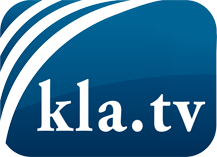 was die Medien nicht verschweigen sollten ...wenig Gehörtes vom Volk, für das Volk ...tägliche News ab 19:45 Uhr auf www.kla.tvDranbleiben lohnt sich!Kostenloses Abonnement mit wöchentlichen News per E-Mail erhalten Sie unter: www.kla.tv/aboSicherheitshinweis:Gegenstimmen werden leider immer weiter zensiert und unterdrückt. Solange wir nicht gemäß den Interessen und Ideologien der Systempresse berichten, müssen wir jederzeit damit rechnen, dass Vorwände gesucht werden, um Kla.TV zu sperren oder zu schaden.Vernetzen Sie sich darum heute noch internetunabhängig!
Klicken Sie hier: www.kla.tv/vernetzungLizenz:    Creative Commons-Lizenz mit Namensnennung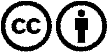 Verbreitung und Wiederaufbereitung ist mit Namensnennung erwünscht! Das Material darf jedoch nicht aus dem Kontext gerissen präsentiert werden. Mit öffentlichen Geldern (GEZ, Serafe, GIS, ...) finanzierte Institutionen ist die Verwendung ohne Rückfrage untersagt. Verstöße können strafrechtlich verfolgt werden.